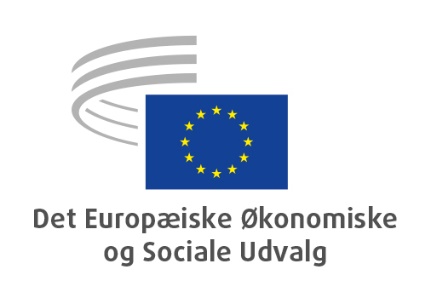 Bruxelles, den 14. marts 2023RESOLUTIONUkraine: Et år efter den russiske invasion – det europæiske civilsamfunds perspektivHovedpunkterEØSU:understreger, at udvidelsen er en proces, som kommer begge parter til gode, da den bidrager til EU's stabilitet, styrker EU's geopolitiske position, øger chancerne for fred og fremmer EU's værdier og befolkningernes velfærd samt skaber fordele for alle gennem et større indre marked. Samtidig vil udvidelsesprocessen støtte Ukraine med hensyn til at styrke demokratiet, retsstaten og menneskerettighedernebemærker, at selv om EU-tiltrædelsesprocessen naturligvis skal respekteres, er det også klart, at tiltrædelsesprocessen med Ukraine (ligesom med alle kandidatlande på Vestbalkan og i Østpartnerskabet) må gennemføres på den mest praktiske måde og gennem indførelse af relevante reformer samt gennemførelse af gældende EU-retstøtter fuldt ud Europa-Parlamentets beslutning, hvori der opfordres til, at der oprettes en særlig international domstol om aggressionsforbrydelser mod Ukraine. En sådan domstol bør oprettes i tæt samarbejde med Den Internationale Straffedomstol og FN. Udvalget opfordrer også indtrængende EU til at stille sig i spidsen for den internationale bistand til efterforskningen af krigsforbrydelser, forbrydelser mod menneskeheden og folkedrab;støtter Europa-Parlamentets beslutning af 23. november 2022 om anerkendelse af Den Russiske Føderation som statssponsor for terrorismeEU er nødt til at gøre alt, hvad der står i Unionens magt, for at forhindre, at vi bliver trætte af at høre om Ukrainepåpeger, at EU allerede nu er nødt til at udforme de planer og redskaber, der er brug for til genopbygningen af Ukraine. Donorkoordinationsplatformen for Ukraine med inddragelse af flere instanser er et stærkt signal om, at det internationale samfund står sammen med Ukraine og vil fortsætte med det, men ud over dets fokus på kortsigtet bistand er det nødvendigt, at der lægges tilsvarende vægt på den langsigtede genopbygning af Ukraine;understreger, at genopbygnings- og genopretningsplanerne for det ukrainske samfund og territorium bør omfatte rimelige arbejdsvilkår, håndhævelse af arbejdsretten, fremme af anstændigt arbejde og retten til et sikkert og sundt arbejdsmiljø samt uddannelsesmuligheder for alle;fremhæver betydningen af at oprette en EU-mekanisme, der kan styrke det ukrainske civilsamfund ved at yde finansiering og fremme dets deltagelse i EU's civilsamfundsnetværk.DEN ØKONOMISKE OG MONETÆRE UNION OG ØKONOMISK OG SOCIAL SAMHØRIGHEDÅrlig undersøgelse af bæredygtig vækst 2023HovedpunkterEØSU:mener, at EU er nødt til at skabe balance mellem energiudbud og -efterspørgsel og samtidig sikre, at der er energi til vinterperioden, og undgå højere omkostninger. Det er afgørende at støtte foranstaltninger, der vil øge effektiviteten på alle områder. Dette skal ske, samtidig med at det indre markeds integritet bevares, og der sikres makroøkonomisk finansiel stabilitet og sammenhængende finans- og pengepolitikkerefterlyser i høj grad rimelige arbejdsvilkår, effektiv konkurrence og bedre hensyntagen til civilsamfundets bekymringer med henblik på at forbedre det indre markeds funktion og støtter opfordringen til, at der skal gøres en indsats for at styrke det indre markedmener, at de seneste chok understreger betydningen af en tæt samordning af sunde finanspolitikker og af, at der i gode tider opbygges et finanspolitisk råderum, der kan anvendes i nedgangstider, samtidig med at der tages hånd om sociale underskud, idet de kan bringe den økonomiske vækst i fare på mellemlang sigt. Finanspolitisk bør der sigtes mod at opnå en forsvarlig budgetstilling på mellemlang sigt og at sikre finanspolitisk holdbarhed gennem en gradvis konsolidering og investeringer og reformer, der fremmer bæredygtig vækstefterlyser en moderat, realistisk og afbalanceret tilgang, som også tager højde for inflationen, således at alle parter inddrages i bestræbelserne på at finde en løsning, der vil være til gavn for hele EU Konkurrencemyndighederne skal yde en meget aktiv indsats for at sikre prisgennemsigtighed og være opmærksomme på eventuelle markedssvigt. Myndighederne skal være omhyggelige med at sikre, at deres udtalelser er baseret på en korrekt empirisk analyse, så man undgår udokumenteret kritik af kommercielle aktører, som kan føre til konflikter mellem borgere, virksomheder og arbejdsmarkedets parter. EØSU mener også, at problemet kun kan løses, hvis myndigheder, virksomheder og det organiserede civilsamfund arbejder sammenopfordrer Kommissionen til at kommunikere bedre med borgerne og bifalder Kommissionens initiativ om i år at fremlægge en meddelelse om styrkelse af den sociale dialog i EU og et forslag til Rådets henstilling om den sociale dialogs rolle på nationalt plan. Bedre kommunikation med og høring af det organiserede civilsamfund er afgørende og går hånd i hånd.Meddelelse om retningslinjer for en reform af rammen for økonomisk styring i EUHovedpunkterEØSU:bifalder Kommissionens meddelelse om retningslinjer for en reform af rammen for økonomisk styring og er enig med Kommissionen i, at der er behov for en hurtig aftale forud for medlemsstaternes budgetprocedurer for 2024anerkender Kommissionens plan om at holde fast i referenceværdierne, men understreger at planerne for finans- og strukturpolitiske tiltag skal sikre, at gælden i forhold til BNP nedbringes eller forbliver på et forsvarligt niveaustøtter Kommissionens forslag om ikke længere at anvende den ufleksible regel om en tyvendedel, da den kan overbebyrde medlemsstater med stor gæld, hvilket har en negativ indvirkning på væksten og selve gældsholdbarheden. Den fireårige midtvejsevalueringsperiode for finanspolitiske tilpasninger, der om nødvendigt kan forlænges med yderligere tre år, synes også at være forholdsmæssigbifalder Kommissionens fokus på primære nettoudgifter som det vigtigste evalueringsparameter for den nye økonomiske styringpåpeger, at det for at gøre den reviderede ramme til en succes er afgørende at sikre ejerskab til processen. Det er derfor vigtigt at udvikle yderligere foranstaltninger, der kan styrke følelsen af medansvar for reglerne, således at det sikres, at alle regeringer forpligter sig til en revideret rammemener, at det er af afgørende betydning, at de kommende lovgivningsforslag fastsætter minimumsstandarder for den nationale parlamentariske kontrol og det organiserede civilsamfunds inddragelse i udarbejdelsen af de nationale mellemfristede planer for finans- og strukturpolitiske tiltagunderstreger behovet for passende regler, der sikrer en stærk håndhævelse. I de særlige tilfælde, hvor der overvejes sanktioner, skal de være effektive og gennemføres på en gennemsigtig måde. Reglerne skal anvendes ensartet på alle medlemsstater for at bevare troværdighedenglæder sig over, at øget kvalitet og kvantitet af offentlige investeringer er beskrevet som en faktor, der skal tages i betragtning i processen med at opnå gældsholdbarhed. EØSU bifalder også forlængelsen af tilpasningsstien, som kan indrømmes for højst tre årunderstreger, at der kan være behov for yderligere initiativer for at sikre, at der mobiliseres tilstrækkelig privat og offentlig kapital til den grønne omstilling og fremme af social samhørighedmener, at medlemsstaternes årlige statusrapporter og oplysninger om status for gennemførelsen af reformer og investeringer samt de evalueringer fra Kommissionen og Rådet, der foretages i forbindelse med den årlige overvågning, bør gøres offentligt tilgængelige.BESKÆFTIGELSE, SOCIALE SPØRGSMÅL OG UNIONSBORGERSKABEnergipolitik og arbejdsmarked: konsekvenser for beskæftigelsen i regioner, som er i gang med en energiomstillingHovedpunkterEØSU:konstaterer, at de stadig stærkere negative virkninger af klimakrisen samt usikkerheden og kriserne som følge af de nye geopolitiske forhold og situationen på energimarkedet kræver, at EU fremskynder omstillingen til ren energi markant og styrker Europas uafhængighed af energi fra upålidelige leverandører og af volatile fossile brændstoffer. Udvalget glæder sig derfor over Kommissionens planer i den henseende (f.eks. REPowerEU og den supplerende finansiering heraf gennem genopretnings- og resiliensfaciliteten)påpeger, at miljømæssige og energirelaterede risici påvirker de økonomiske aktiviteter og alle dermed forbundne politiske foranstaltninger og har store konsekvenser for de mest sårbare regioner, økonomiske sektorer, arbejdstagere og befolkningsgrupper, som påvirkes på forskellige måder. Det er derfor nødvendigt at have særlig fokus på regioner under retfærdig omstilling, hvor der er en større forbindelse mellem udviklingen af energisektoren og arbejdsmarkedets krav, og hvor der er behov for særlige politiske tiltagforeslår, at medlemsstaterne overvejer hensigtsmæssige måder til at integrere arbejdsmarkedspolitikkerne bedre i de lovgivningsmæssige rammer og i miljø- og energipolitikkerne samt i de sociale velfærdspolitikker. Denne integration bør som led i de nationale foranstaltninger til at gennemføre handlingsplanen for den europæiske søjle for sociale rettigheder altid opnås gennem social dialog og kollektive overenskomstforhandlinger, uden at det berører de enkelte staters autonomi og mangfoldigheden af landenes forskellige systemer for arbejdsmarkedsrelationerer stadig overbevist om, at det er nødvendigt at anvende mekanismen for retfærdig omstilling mere effektivt og i et tempo, der passer til situationen for små og store virksomheder, hvis målene for klimapolitikken og energiomstillingen skal opfyldes effektivtopfordrer Kommissionen og Europa-Parlamentet, medlemsstaterne og regionerne i EU til at inddrage arbejdsmarkedets parter og andre civilsamfundsorganisationer på en mere innovativ og effektiv måde i udformningen og gennemførelsen af politikker for energiomstilling med høj merværdi for så vidt angår beskæftigelse og social beskyttelse samt i overvågningen og evalueringen herafmener, at både store virksomheder og SMV'erne spiller en vigtig rolle med hensyn til at opfylde målet om energiomstilling. For at løse SMV'ernes største problemer opfordrer EØSU imidlertid til, at programmerne for SMV'ers adgang til finansiering forbedres, lettes og forenkles ved hjælp af løbende støtte- og ledsagetjenester.Støtte til udviklingen på arbejdsmarkedet: metoder til at opretholde beskæftigelsesegnetheden, fremme produktiviteten og udvikle færdigheder, navnlig i SMV'erHovedpunkterEØSU:påpeger, at omstillingen af det europæiske arbejdsmarked kræver en god forståelse af, hvilke typer færdigheder det vil kræve at holde trit med den fremtidige forandring af arbejdsmarkedet, herunder i SMV'er, for at opretholde bæredygtig beskæftigelsesegnethed, bidrage til høj produktivitet og afhjælpe manglen på arbejdskraftmener, at færdighedsudvikling og en effektiv gennemførelse af retten og adgangen til livslang læring skal være en integreret del af bredere økonomiske vækststrategier og genopretnings- og resiliensplanerunderstreger, at voksenuddannelse er af afgørende betydning for opkvalificeringen af voksne arbejdstagere og kan bringe en række personlige, samfundsmæssige, økonomiske og sociale fordele med siger enig i, at der i EU er brug for en revolution inden for færdigheder for at sikre, at borgerne kan trives, og opfordrer institutioner, virksomheder, arbejdsmarkedets parter og øvrige interessenter til at komme i omdrejninger og yde en effektiv fælles indsats som led i pagten for færdighederfremhæver, at evnen til konstant at kunne ajourføre de digitale færdigheder i takt med ændringerne på arbejdsmarkedet og indførelsen af nye teknologier uden tvivl vil være blandt de vigtigste udfordringer i fremtiden. I den forbindelse glæder EØSU sig over de omfattende investeringer, der er planlagt i de nationale genopretnings- og resiliensplaner til støtte for en styrkelse af de digitale færdighedermener, at det, hvis den grønne omstilling skal lykkes, vil kræve personer med de rette færdigheder og arbejdspladser med det rette arbejdsmiljø og de rette grønne produktionssystemer. Arbejdsmarkedets parter spiller en central rolle med hensyn til at sikre en retfærdig omstilling inden for en række økonomiske sektorerunderstreger, at SMV'er bør tilskyndes til at gå sammen i netværk, der samarbejder, samarbejde om at dele omkostningerne til forskning og samle deres kapacitet med henblik på at imødegå udfordringerne i forbindelse med den dobbelte omstilling og udvikling af færdigheder. Der er brug for at hjælpe SMV'erne på vej i deres udvikling af en politik for uddannelse og udvikling af menneskelig kapital.DET INDRE MARKED, PRODUKTION OG FORBRUGForordning om straksbetalingerHovedpunkterEØSU:er af den opfattelse, at tjenesternes tilgængelighed for de europæiske forbrugere og virksomheder er afgørende for, at straksbetalinger i EU bliver en succesmener, at Kommissionen bør foreslå målrettede foranstaltninger til forbedring af bekæmpelsen af svig, da det internationale bankkontonummer IBAN kun vedrører godkendte push-betalingeranbefaler, at der i forordningen medtages og redegøres for bestemmelser, der skal sikre en ensartet anvendelse af EU-retten med det formål at undgå forskellige fortolkninger af anvendelsen af sanktionerser et potentiale for at udvide Kommissionens forslag om straksbetalinger til EU's syv medlemsstater uden for euroområdet, som indgår i det indre markedanbefaler, at der indføres et krav om, at betalingstjenesteudbydere ikke opkræver mere for straksbetalinger i euro end for traditionelle kreditoverførsler i euro, især hvis kontrolordningen baseret på IBAN udvides til at omfatte alle betalinger i det fælles eurobetalingsområde (SEPA)er af den opfattelse, at den afsendende bank ikke bør opkræve et gebyr for at kontrollere overensstemmelsen mellem IBAN og modtagerens navn, men at dette bør indgå i prisen for straksbetalingenser gerne, at IBAN-kontrollen ikke begrænses til straksbetalinger, men udvides til at omfatte klassiske kreditoverførsler, indtil de leveres af betalingstjenesteudbyderepåpeger, at det bør sikres, at den modtagende bank, når den opdager en uoverensstemmelse i forbindelse med IBAN-kontrollen, underretter den afsendende bank om situationenmener, at når der konstateres en uoverensstemmelse, og forbrugeren alligevel beslutter at bekræfte straksbetalingen, er den afsendende bank ikke længere ansvarlig, hvis modtageren ikke er den rigtige.Initiativ vedrørende korttidsudlejningHovedpunkterEØSU:anbefaler, at de mekanismer, der foreslås i forordningen, indføres med henblik på at udvikle en mere fair konkurrence for korttidsudlejningsaktiviteter og et sikrere og mere gennemsigtigt samt formålstjenligt udbud af korttidsudlejning, og at de nationale og lokale myndigheder udstyres med effektive værktøjer til at tilpasse korttidsudlejningsaktiviteter til lokale forhold og behov i forskellige dele af EUanbefaler, at Kommissionen i forordningen anfører, at nationale og/eller lokale myndigheder bør foretage periodiske konsekvensanalyser af korttidsudlejningsaktivitetermener, at et system med forsikringspolicer indgået af udlejere for deres indkvarteringsenheder, der dækker størstedelen af de risici, der er forbundet med korttidsudlejningsaktiviteter, kan erstatte kravene om godkendelse, da forsikringsselskaberne, når de vurderer policen, vil kontrollere, om udlejerne overholder reglerneforeslår, at der vedtages en standardiseret tilgang, som styres af EU-institutionerne, for så vidt angår det informationsniveau, der kræves for alle korttidsudlejningsaktiviteter. Dette ville hjælpe de nationale og lokale myndigheder med at træffe beslutninger i overensstemmelse med de berørte lokalsamfunds interesser, lette dataudvekslingen mellem myndigheder, øge graden af overholdelse af reglerne og sætte myndighederne i stand til at træffe passende foranstaltninger på grundlag af analyser på EU-plan og på lokalt plananbefaler, at det i forordningen fastsættes, at EU-institutionerne skal informere alle korttidsudlejningsinteressenter, enten direkte eller via de nationale og lokale myndigheder, om alle store igangværende eller forventede begivenheder vedrørende korttidsudlejningsaktiviteter, som kan have en indvirkning på økonomien, samfundet, miljøet eller den offentlige sikkerhed i specifikke områder.LANDBRUG, UDVIKLING AF LANDDISTRIKTERNE OG MILJØRevision af direktivet om rensning af byspildevandHovedpunkterEØSU:anerkender, at rent vand er en strategisk ressource, når det handler om at sikre et velfungerende samfund og en modstandsdygtig økonomi i EU, og samtidig en vigtig faktor for miljøet og menneskers sundhed. Udvalget mener derfor, at vand skal behandles med en omhu, der afspejler dette. Omkring 60 % af EU's vandområdedistrikter er grænseoverskridende og kræver dermed samarbejde på tværs af grænserne. Den miljøkatastrofe, der for nylig indtraf ved Oder-floden, bør tjene som skrækeksempel på et mislykket samarbejde og manglende gennemsigtighedfastholder, at forurening altid først og fremmest skal håndteres ved kilden, men anerkender, at rensning af byspildevand er et vigtigt sidste filter til beskyttelse af vandrecipienter til gavn for miljøet, menneskers sundhed og samfundetstøtter i høj grad forslaget om et udvidet producentansvar, som vil kræve, at producenterne dækker omkostningerne ved at fjerne mikroforurenende stoffer hidrørende fra deres produkter fra spildevand. Hvis dette skal være effektivt, er det dog vigtigt, at der er stærkt begrænsede muligheder for undtagelserbifalder forslaget om, at udvalgte rensningsanlæg for byspildevand skal foretage yderligere rensning for at fjerne disse mikroforurenende stoffer, og fremhæver behovet for en storstilet indsats for at "bryde" gamle standarder ved hjælp af nye innovative behandlingsmetoder. Udvalget mener også, at der skal være plads til decentraliserede løsninger gennem små anlæg med særligt fokus på funktionalitet, hvis direktivet udvides til at omfatte byområder fra og med 1.000 personækvivalentermener, at direktivet bør indføre et loft over forekomsten af kloakoverløb, og at rapporteringen til offentligheden bør give et fuldstændigt billede af den forureningsbelastning, der forårsages af overløb. Byafstrømning i form af forurenet regnvand (herunder sne) fra bylandskabet, f.eks. veje, bør indsamles og renses korrekt, inden det udledes til vandrecipienterne. Forebyggende foranstaltninger såsom blågrønne løsninger, der opsamler og holder på regnvandet, f.eks. via grønne tage eller regnhaver, mindsker belastningen på kloakkerne og medfører mange sidegevinster for bylandskabeter bekymret over, at vand og sanitet er offentlige tjenester, men at de sommetider leveres af private virksomheder. Der skal være regler og bestemmelser på plads, som sikrer, at offentlige tjenester ikke drives med gevinst for øje, og at indtægterne investeres i vedligeholdelse og forbedring af tjenesterne. Det bør være en prioritet for alle medlemsstater at sikre, at vand er til at betaleopfordrer EU-institutionerne til at begynde at behandle vand som en prioritet og udvikle en "blå EU-pagt": En helhjertet indsats for at foregribe behov, bevare vandressourcerne og håndtere vandrelaterede udfordringer hensigtsmæssigt ved hjælp af en samlet og koordineret køreplan, der fastsætter ambitiøse mål og tiltag i kombination med aftalte delmål. EØSU vil fremsætte konkrete forslag til en blå EU-pagt i løbet af 2023.Revision af EU's lovgivning om luftkvalitetHovedpunkterEØSU:anbefaler, at EU's luftkvalitetsstandarder (herunder for ozon i form af grænseværdier) bringes i fuld overensstemmelse med Verdenssundhedsorganisationens (WHO's) ajourførte globale luftkvalitetsretningslinjer senest i 2030, og at der fastlægges en robust og gunstig ramme, der bygger på grænseværdier, håndhævelsesmekanismer og klare forvaltningsregler. Ved at mindske luftforureningen opnår man store sidegevinster, hvad angår modvirkning af klimaændringerne, energisikkerhed og biodiversitet, og befolkningernes modstandskraft over for pandemier øgesbifalder, at Kommissionen har valgt at fokusere på forholdet mellem "cost-benefit", men beklager, at det er dette forhold, der anses som den vigtigste indikator i forbindelse med revisionen, og ikke den maksimale beskyttelse af menneskers liv og sundhedsindikatorer. Det betyder, at "tættere tilpasning" og ikke "fuld tilpasning" bliver den foretrukne løsningsmodel. Med undtagelse af kvælstofdioxid synes forslaget at tilstræbe en tilpasning til WHO's retningslinjer fra 2005 og ikke de seneste retningslinjer, der blev offentliggjort i september 2021er overbevist om, at ambitiøse grænseværdier og regler i luftkvalitetsdirektiverne, der håndhæves rettidigt, sammen med effektive sektorspecifikke foranstaltninger vil føre til, at der træffes modige tiltag på nationalt og lokalt planopfordrer til, at der afsættes flere midler til borgervidenskabelige projekter vedrørende forurening under Horisont Europa-programmet. Også borgerne må gøre noget og sætte sig ind i sammenhængen mellem deres livsstil, handlinger og forbrugsmønstre og forureningsniveauer. En bedre informeret befolkning er langt mere motiveret til at handle, og det er lettere at opnå langsigtede adfærdsændringerbakker kraftigt op om retten til erstatning for personer, hvis helbred har lidt skade som følge af luftforurening, og om bøder til fysiske og juridiske personer i den medlemsstat, der har overtrådt reglerne.Integreret vandforvaltning – reviderede lister over forurenende stoffer i overfladevand og grundvandHovedpunkterEØSU:bakker kraftigt op om Kommissionens forslag om at tilføje en række vigtige vandforurenende stoffer til listen over prioriterede stoffer for overflade- og grundvand, som vil blive anvendt til at vurdere den kemiske tilstand i henhold til vandrammedirektivet. Medlemsstaterne skal overvåge deres tilstedeværelse i vand og sikre, at kvalitetsstandarderne ikke overskrides. Forslaget er flere år forsinket og er et velkomment forsøg på at ajourføre vurderingen af vandets kemiske tilstandpåpeger, at rent vand er afgørende for vores samfund og for miljøet samt for socioøkonomiske aktiviteter. En stærk ramme for vandbeskyttelse, der fokuserer på at nedbringe forureningen ved kilden, vil gavne økosystemerne, brugere af rekreative vandområder og industrien samt sikre rent drikkevand til en overkommelig prisunderstreger, at fordelene ved ikkeforurenet vand opvejer omkostningerne forbundet med dette initiativ, da man eksempelvis undgår eksponering for skadelige kemikalier, og fordi der er mindre behov for rensning for at overholde drikkevandsstandarderne. Ændringer i brugsmønstrene for skadelige stoffer med henblik på at reducere deres tilstedeværelse i vand kan også medføre sidegevinster såsom reduceret eksponering af arbejdstagere i fødevareindustrien for skadelige pesticideranmoder om, at der udarbejdes specifikke retningslinjer for industrier, der anvender vand med forskellige stoffer i produktionsprocesserne, da der bør gøres mere for sundheden og sikkerheden på arbejdspladsenanbefaler, at medlemsstaterne gør mere for at indsamle, organisere og fortolke vanddata og sætter behovet for miljødata øverst på deres prioriteringsliste. Det er vigtigt at reducere forsinkelser i dataindsamlingen og sikre specifikke indikatorer på tværs af medlemsstaterne. Der bør navnlig gøres mere for at evaluere og overvåge de kombinerede stoffers indvirkning på miljøet og menneskers sundhedunderstreger, at overvågningsforanstaltninger, herunder ophør af ulovlig anvendelse og undtagelser, fortsat skal være gældende i de medlemsstater, hvor der påvises for store mængder, selv om disse stoffer er blevet fjernet fra listen som prioriterede stoffer på EU-planopfordrer EU-institutionerne til at begynde at behandle vand som en prioritet og udvikle en "blå EU-pagt": En helhjertet indsats for at foregribe behov, bevare vandressourcer og på passende vis håndtere de relaterede udfordringer ved hjælp af en omfattende og koordineret køreplan, der fastsætter ambitiøse mål og tiltag i kombination med aftalte delmål. EØSU vil fremsætte konkrete forslag til en blå EU-pagt i løbet af 2023._____________576. PLENARFORSAMLING22. og 23. februar 2023SAMMENDRAG AF VEDTAGNE UDTALELSER, RESOLUTIONER OG INFORMATIONS- og EVALUERINGSRAPPORTERDette dokument findes på alle de officielle EU-sprog på EØSU's hjemmeside:

https://www.eesc.europa.eu/da/our-work/opinions-information-reports/plenary-session-summariesDe omtalte udtalelser kan konsulteres online via EØSU's database:
https://dmsearch.eesc.europa.eu/search/opinionOrdførereStefano Mallia (Arbejdsgivergruppen – MT)Oliver Röpke (Arbejdstagergruppen – AT)Séamus Boland (Gruppen af civilsamfundsorganisationer – IE)Ref. EESC-2023-00911-00-00-RESKontaktKatarína Grzeszczyk AlbrechtováTlf.00 32 2 546 94 60E-mailKatarina.Albrechtova@eesc.europa.euHovedordførerGonçalo Lobo Xavier (Arbejdsgivergruppen – PT)Ref. COM(2022) 780 finalEESC-2022-05829-00-00-ACKontaktColombe GrégoireTlf.00 32 2 546 92 86E-mailColombe.Gregoire@eesc.europa.euOrdførerKrister Andersson (Arbejdsgivergruppen – SE)MedordførerDominika Biegon (Arbejdstagergruppen – DE)Ref. COM(2022) 583 finalEESC-2022-05434-00-00-ACKontaktKrisztina Perlaky-TóthTlf.00 32 2 546 9740E-mailKrisztina.PerlakyToth@eesc.europa.euOrdførerMaria del Carmen Barrera Chamorro (Arbejdstagergruppen – ES)Ref.InitiativudtalelseEESC-2022-04464-00-00-ACKontaktTriin AasmaaTlf.00 32 2 546 95 24E-mailTriin.Aasmaa@eesc.europa.euOrdførerMariya Mincheva (Arbejdsgivergruppen – BG)Ref.InitiativudtalelseEESC-2022-01031-00-00-ACKontaktSophie Zimmer / Valeria SattaTlf.00 32 2 546 95 64E-mailSophie.Zimmer@eesc.europa.euOrdførerChristophe Lefèvre (Arbejdstagergruppen – FR)Ref. COM(2022) 546 finalEESC-2022-05312-00-00-ACKontaktMarco ManfroniTlf.00 32 2 546 91 40E-mailMarco.Manfroni@eesc.europa.euOrdførerMarinel Dănuț Mureşan (Arbejdsgivergruppen – RO)Ref. COM(2022) 571 finalEESC-2022-05400-00-00-ACKontaktSilvia StaffaTlf.00 32 2 546 83 78E-mailSilvia.Staffa@eesc.europa.euOrdførerStoyan Tchoukanov (Gruppen af civilsamfundsorganisationer – BG)Ref. COM(2022) 541 finalEESC-2022-05433-00-00-ACKontaktGaia BottoniTlf.00 32 2 546 94 47E-mailGaia.Bottoni@eesc.europa.euOrdførerKęstutis Kupšys (Gruppen af civilsamfundsorganisationer – LT)Ref. COM(2022) 542 finalEESC-2021-05604-00-00-ACKontaktGaia BottoniTlf.00 32 2 546 94 47E-mailGaia.Bottoni@eesc.europa.euOrdførerArnaud Schwartz (Gruppen af civilsamfundsorganisationer – FR)Ref. COM(2022) 542 finalEESC-2021-05603-00-00-ACKontaktGaia BottoniTlf.00 32 2 546 94 47E-mailGaia.Bottoni@eesc.europa.eu